UNIVERSIDADE FEDERAL DO RIO GRANDE DO NORTECENTRO DE CIÊNCIAS HUMANAS, LETRAS E ARTESCOORDENAÇÃO DO CURSO DE LETRAS LÍNGUA PORTUGUESA E LITERATURASSOLICITAÇÃO DE MATRÍCULA Eu,__________________________________________________________, aluno(a) do Curso de LETRAS LÍNGUA PORTUGUESA E LITERATURAS,  matrícula nº ________________, solicito minha matrícula na disciplina de LET0997 - ATIVIDADES ACADÊMICO-CIENTÍFICO-CULTURAIS no semestre __________.Natal-RN, ______/______/______.Assinatura do Discente: ____________________________________________________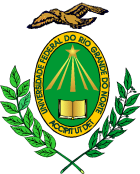 